Chainmaile Jewelry   9 – 12  Saturday May 30thInstructor – Cherida McCullagh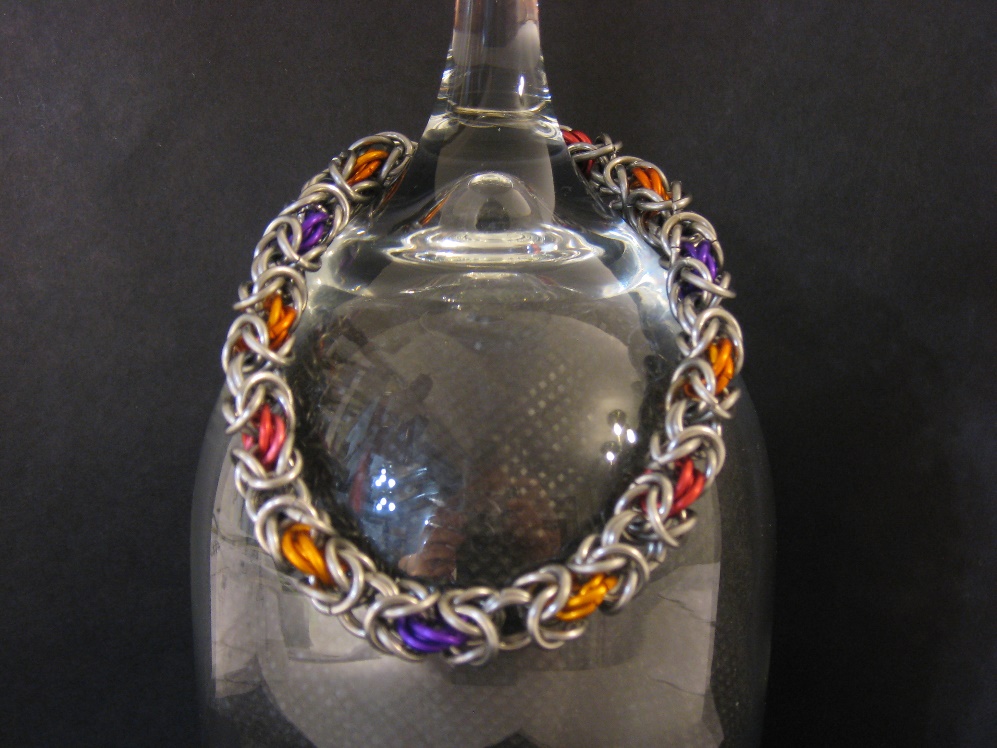 Medieval soldiers relied on this fascinating technique to make armor but today it is popular for all kinds of unique jewelry.  It is created by connecting metal rings to one another to create endless combinations.Participants will learn this basic Byzantine weave shown in the photo.All LevelsSupply fee - $12 – kit with all rings and claspSee more of Cherida’s work https://www.facebook.com/pages/Canadian-Made-Creations/169579389766061